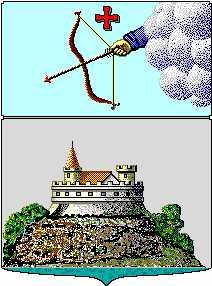 Управление финансов  г. СарапулаКрасная площадь, д. 8, г. Сарапул, УР, 427900 тел./факс: (34147) 4-19-04,  minfin-27@udm.netПРИКАЗВ целях совершенствования организации работы по составлению и исполнению бюджета города СарапулаПРИКАЗЫВАЮ:1. Внести в Порядок применения целевых статей классификации расходов бюджета города Сарапула, утвержденный приказом Управления финансов г. Сарапула от 28.12.2015 года № 150 «Об утверждении Порядка применения целевых статей классификации расходов бюджета города Сарапула для составления и исполнения бюджета города Сарапула» (в редакции приказов Управления финансов г. Сарапула от 20.05.2016 года № 63, от 28.07.2016 года №111, от 30.12.2016 года №196, от 25.04.2017 года №34, от 20.07.2017 года №81, от 28.12.2017 года №159, от 28.02.2018 года №30, от 06.07.2018 года №106, от 25.09.2018 года №146, от 23.11.2018 г. №181), изменения и дополнения согласно приложению.2. Контроль за исполнением данного приказа возложить на начальника бюджетного отдела Суслову О.В.Приложение к приказу Управления финансов г. Сарапулаот 13 февраля 2019 г. № 15Изменения и дополнения,вносимые в Порядок применения целевых статей классификациирасходов бюджетов для составления и исполнения бюджета города Сарапула,утвержденный приказом Управления финансов г. Сарапула от 28.12.2015 года № 150В раздел 2 «Перечень и коды целевых статей расходов бюджета города Сарапула»  Порядка применения целевых статей классификации расходов бюджетов для составления и исполнения бюджета города Сарапула, утвержденного приказом Управления финансов г. Сарапула от 28.12.2015 года № 150 «Об утверждении Порядка применения целевых статей классификации расходов бюджетов для составления и исполнения бюджета города Сарапула» (в редакции приказов Управления финансов г. Сарапула от 20.05.2016 года № 63, от 28.07.2016 года № 111, от 30.12.2016 года №196, от 25.04.2017 года №34, от 20.07.2017 г. №81, от 28.12.2017 г. №159, от 06.07.2018 года №106, от 25.09.2018 года №146, от 23.11.2018 г. №181) внести следующие изменения и дополнения:1. код целевой статьи:изложить в следующей редакции:2. дополнить следующими кодами целевых статей расходов:от 13 февраля 2019 г.№ 15   О внесении изменений и дополнений в Порядок применения целевых статей классификации расходов бюджетов для составления и исполнения бюджета города СарапулаИ.о. начальника Управления финансов г. СарапулаН.Н. Галиева                                                                                       01 1 10 L1590Приобретение нежилых зданий с целью размещения дошкольных образовательных учреждений на 160 мест для детей от 2-х месяцев до 3-х лет01 1 10 L1590Приобретение (выкуп) нежилого здания в целях реализации мероприятий по созданию дополнительных мест для детей в возрасте от 2 месяцев до 3 лет в образовательных организациях, осуществляющих образовательную деятельность по образовательным программам дошкольного образования, в г. Сарапуле Удмуртской Республики 2 объекта01 1 02 00310Материальная помощь из резервного фонда Правительства Удмуртской Республики01 1 10 21590Приобретение (выкуп) нежилого здания в целях реализации мероприятий по созданию дополнительных мест для детей в возрасте от 2 месяцев до 3 лет в образовательных организациях, осуществляющих образовательную деятельность по образовательным программам дошкольного образования, в г. Сарапуле Удмуртской Республики 2 объекта01 1 10 61590Приобретение (выкуп) нежилого здания в целях реализации мероприятий по созданию дополнительных мест для детей в возрасте от 2 месяцев до 3 лет в образовательных организациях, осуществляющих образовательную деятельность по образовательным программам дошкольного образования, в г. Сарапуле Удмуртской Республики 2 объекта01 1 10 S1590Приобретение (выкуп) нежилого здания в целях реализации мероприятий по созданию дополнительных мест для детей в возрасте от 2 месяцев до 3 лет в образовательных организациях, осуществляющих образовательную деятельность по образовательным программам дошкольного образования, в г. Сарапуле Удмуртской Республики 2 объекта01 2 01 00310Материальная помощь из резервного фонда Правительства Удмуртской Республики01 2 01 04981Организация и проведение культурно – массовых мероприятий01 2 04 04982Комплектование библиотечных фондов образовательных организаций01 2 04 61120Приобретение основных фондов и развитие инфраструктуры01 5 04 60200Уплата налога на имущество организаций02 3 03 60200Уплата налога на имущество организаций03 2 02 00310Материальная помощь из резервного фонда Правительства Удмуртской Республики03 2 02 S0830Капитальный ремонт объектов муниципальной собственности03 3 03 00000Основное мероприятие «Проведение реставрационных работ в художественно – выставочном комплексе «Дача Башенина»03 3 03 64280Проведение работ по сохранению объекта культурного наследия федерального значения «Дача Башенина»05 2 10 64460Разработка POST-материалов и подготовка экспозиций для участия в выставочно – ярмарочных мероприятиях и форумах, направленных на повышение конкурентоспособности и инвестиционной привлекательности Сарапула07 5 02 60140Строительство, приобретение и реконструкция объектов муниципальной собственности08 0 03 S2620Восстановление и устройство сетей уличного освещения